12 StepsFIGO Policy statementThe INTERNATIONAL CHILDBIRTH INITIATIVE (ICI): 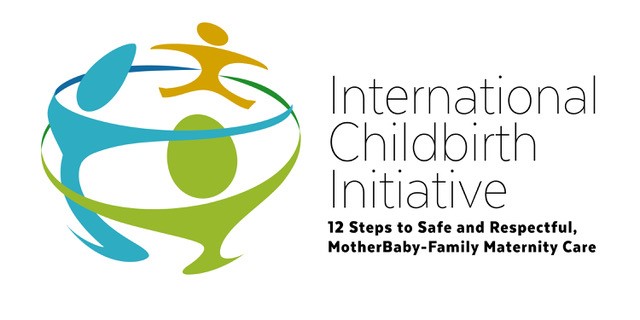 12 Steps to Safe and RespectfulMotherBaby-Family Maternity CareThis policy statement was approved in 2018 by the FIGO Executive Board and SMNH Committee.Authors: A Lalonde MD; K Herschderfer RM; Debra Pascali-Bonaro, LCCE, BDT/PDT; Claudia Hanson PhD, MD; C Fuchtner MD; G Visser MD, PhD, FRCOG Background The International MotherBaby Childbirth Organization (IMBCO) and the International Federation of Gynecology and Obstetrics (FIGO) joined forces developing a single global initiative to provide guidance and support for safe and respectful maternity care. This work was built upon their previous initiatives- the IMCBO 10 Steps to Optimal MotherBaby Maternity Services [1] and the FIGO Guidelines to Mother-Baby Friendly Birthing Facilities  [2] - and incorporates the most recent evidence and insights relating to quality maternal, newborn and child health provision. It also reflects much of the work being carried out by many organizations involved in maternal and newborn health throughout the world.This initiative, The International Childbirth Initiative (ICI): 12 Steps to Safe and Respectful MotherBaby-Family Maternity Care was launched in October 2018 during the FIGO World Congress in Brazil in a special side event with presentations from key partner organizations. ICI provides clear steps for the implementation of evidence-based maternity care worldwide, acknowledging the interaction between the MotherBaby dyad and Family environment as well as their interactions with health providers-and-systems.The MotherBaby-Family Maternity Care Model The ICI acknowledges and welcomes the ongoing development of care models that have shifted the traditional medical model of care to a value-based model grounded in partnership between provider and user and in which health needs and expectations of the care recipient, as well as the desired health outcomes, are the driving force behind decision making and quality measurements [3-5]. This is especially applicable to maternal and newborn care in the context of woman-centred care, where there is a natural link to the full scope of care provided by midwives and other maternal and newborn health care providers [6-8].   These models overlap in principles and aims and mainly differ in their emphasis on the type of recipient of care: woman, newborn, child, person, client, patient, family, etc. Embodiment of this concept of recipient-centred care is found in the core statements from a large number of maternity health care professionals’ organizations, including the international organizations representing midwives [9], obstetricians [10], pediatricians [11] and family doctors [12]. The ICI has chosen to place the MotherBaby-Family unit as the care recipient in the centre of care provision. This model was inspired by and adapted from the Canadian Family-Centred Maternity and Newborn Care: National Guidelines, which state that this model of care is a complex, multidimensional, dynamic process of providing safe, skilled and individualized care, responsive to the physical, emotional, psychosocial and spiritual needs of the women, the newborn and the family [13]. In addition, the MotherBaby-Family model of care presented here reflects the definitions and principles of a number of other relevant care models, including:Family Centred Care: The Institute for Patient-and Family-Centered Care promotes an approach to planning, delivery and evaluation of health care grounded in mutually beneficial partnerships among providers, patients and families, and aimed towards improving the health and well-being of individuals and families and empowering them to maintain control over decision making in their health care. Moreover, this approach recognizes that patients and families are essential allies for quality and safety in direct care interactions as well as in quality improvement, health professionals’ education, facility design, and policy development [14]. The international organizations representing obstetricians and pediatricians have endorsed this model of care. Person-Centered Care Framework for Reproductive Health Equity: This framework was developed in response to the issue of global maternal, newborn, and reproductive health inequities, recognizing that people’s rights to and expectations for equitable, safe and respectful care should be a global health priority at the heart of maternal and newborn health care quality improvement. This model calls for reproductive health care provision that is respectful and responsive to individual women and their families’ preferences, needs and values, and to ensuring that their values guide all clinical decisions [15].Philosophy and Model of Midwifery Care: Developed by the International Confederation of Midwives, this philosophy and model is rooted in partnership with women, recognizing their rights to self-determination and to caregiving that is respectful and personalized. Care is holistic and grounded in an understanding of the social, emotional, cultural, spiritual, psychological and physical experiences of women. The ICM model recognizes pregnancy and childbearing as usually normal physiologic processes that carry significant meaning to the woman, her family and her community [16].Scope of Midwifery Practice and Quality Maternal and Newborn Health (QMNH) Framework: The Lancet Series on Midwifery developed a framework for quality maternal and newborn care that was subsequently used to structure analyses of evidence and to identify the scope of midwifery practice. Results showed that outcomes including survival, health and wellbeing of women and infants can be improved by practices that lie within the scope of midwifery practice. This study also showed the importance of the midwifery scope of practice for optimizing normal physiologic processes of reproduction and early life and for strengthening women’s capabilities to care for themselves and their families [17].  There is a growing pool of evidence revealing that the MotherBaby-Family care model, with integration of a midwifery scope of practice, is the strong foundation on which safe and respectful maternity care resides. The midwifery scope of practice is derived from provision of care from midwife maternity care professionals, and recognizes that an educated, trained, certified, licensed and regulated midwife workforce integrated into the health system is the best option for most women during their childbearing continuum. Yet, even in the absence of midwives, this scope of practice can be partially or fully provided by other maternity health care professionals. Obstetricians, pediatricians and nurses can provide uninterrupted quality care as maternal newborn health professionals with identified competencies, or as part of a team that collectively spans the same set of competencies [18]. The MotherBaby-Family maternity care model can be provided in any birth setting--home, birth centre, clinic, and hospital, as well as throughout the entire continuum of maternity care, including obstetric or neonatal emergency situations.The MotherBaby-Family maternity care model is based on the following characteristics:The period from conception until age 2 is a window of opportunity for parents and caregivers to lay the foundation of health and wellbeing to last a lifetime and to positively affect future generations.Pregnancy, labour and birth are healthy and life-changing physiologic processes for most women and their families that benefit from the midwifery scope of practice and philosophy.Multi-disciplinary education and teamwork--including communication, collaboration, consultation and referral--are essential to ensuring optimal care for women and babies, especially those with obstetric-neonatal risk or when obstetric-neonatal complications occur.Maternity care must be supportive, individualized and value-based as a partnership model between maternity health professionals and the MotherBaby-Family. Each health care provider a woman sees during the childbirth continuum should listen to what woman and their families say, and should communicate health knowledge and information in a culturally safe and sensitive manner and in a language that the woman and her family understand.  Decision-making should be a collaborative effort between the pregnant woman, her family and her healthcare providers; in most circumstances, the final decision-maker should be the woman.Policy, education and practice should reflect current, evidence-based knowledge. Mothers and babies should stay together after birth whenever possible.This MotherBaby-Family maternity care model is fully integrated into the ICI Principles and 12 Steps to Safe and Respectful Maternity Care.ICI Foundational PrinciplesThe following Principles are the foundation of the International Childbirth Initiative (ICI): 12 Steps to Safe and Respectful MotherBaby-Family Maternity Care. They reflect the merging of the visions and principles from the founding initiatives, integrating the characteristics of the MotherBaby-Family care model and are aligned with relevant international recommendations and current evidence.Advocating rights and access to careWomen’s and children’s rights are human rights and must be ensured in all settings and circumstances, including humanitarian and conflict settings. Every woman and newborn, regardless of background, social and educational status, citizenship, age, and health status has the right to access well-staffed and equipped and free or fairly-priced maternal and newborn health services that provide quality care from skilled attendants. Higher rates of maternal and newborn mortality and morbidity resulting from inadequate access to essential care services and poor quality of care are unacceptable.Ensuring respectful maternity careConsideration, respect and compassion for every woman and newborn should be the foundation of all maternity care, even in the event of complications. Every MotherBaby should be protected from disrespectful or violent practices of any kind, as well as from infringements on their right to privacy.Protecting the MotherBaby-Family triadThe MotherBaby-Family refers to an integral unit during pre-conception, pregnancy, birth and infancy influencing the health of one another. Within this triad, the MotherBaby dyad remains recognized as one unit, as the care of one significantly impacts the other. The addition of Family to this unit conveys the importance of husbands, partners and the social and/or community family structure in which a child in conceived, born and raised, and emphasizes that maternal care activities and systems need to fulfil the needs of the MotherBaby-Family triad in order to achieve the full potential of safe and respectful maternity care.   Throughout the entire continuum of maternity care, the MotherBaby-Family should be actively engaged in care provision, aspiring for shared decision making, with the woman ultimately being the decision maker. Promoting wellness, preventing illness and complications, and ensuring timely emergency referral and care Pregnancy, labour, birth and breastfeeding are most often normal and healthy physiologic processes that require supportive care and skilled attention. Many pregnancy-related and newborn complications can be prevented or attenuated by primary maternity care and public health measures designed to prevent illness and promote wellness.Accessible, appropriate and effective maternal and newborn emergency care is essential for the reduction of maternal and neonatal morbidity and mortality. Supporting women’s autonomy and choices to facilitate a positive birthing experience Continuity of supportive care and sensitivity to the mother's cultural, religious, and individual beliefs and values reduce the risk of psychological trauma and enhance women's trust in their caregivers, their experiences of childbearing, and their willingness to accept care and to seek it in the future.  All women, including those with complications, should receive full, accurate and unbiased information based on best evidence on potential harms and benefits of obstetric and neonatal procedures and alternatives, so that they can make informed decisions about their care and their babies’ care. Access to evidence-based prenatal education to prepare women and their partners strongly contributes to this decision making ability.Women should have a full range of choices throughout their maternity care experiences, including risk appropriate choices for the place of birth. Women with normal, low-risk pregnancies can safely give birth outside of medical facilities in clinics, birth centres, and homes when skilled care and effective referral are available.Providing a healthy and positive birthing environment: The responsibilities of caregivers and health systemsPregnancy, birth, and postpartum practices affect the MotherBaby-Family physiologically and psychologically. A woman’s confidence and ability to have a healthy pregnancy and birth and to breastfeed and care for her newborn are signiﬁcantly inﬂuenced by her birthing environment and can be enhanced or diminished by every caregiver she encounters. Establishing a caring and supportive atmosphere, listening to the mother, encouraging her self-expression and ensuring an equal communication interchange in language a woman understands, in order to achieve individualized care, are essential aspects of culturally safe and respectful maternity care.  Caregivers are individually and collectively responsible to the mother, baby, family, community, and health care system for the quality of care provision. The needs of the MotherBaby-Family must take precedence over the needs of caregivers and institutions. Health care systems are equally responsible for providing safe environments that also take the needs of the providers into account. Skilled providers should be supported to provide optimal care by a sufficient infrastructure that includes adequate supplies, equipment, and staff, without mistreatment or abuse by superiors and with their encouragement and support.  Using an evidence-based approach to maternal health services based on the MotherBaby-Family Model of Care Maternal and newborn health benefits from an evidence-based approach to care. Every MotherBaby should be protected from unnecessary and potentially harmful interventions, practices, and procedures and from both overuse and underuse of medical technology.  The foundation of safe and respectful MotherBaby-Family maternity care is lies in a combination of value-based care models that are driven by health needs and expectations, are based on partnership with women, and contribute to optimizing the normal bio-psycho-social processes of childbirth as well as health outcomes.The MotherBaby-Family care model can be practiced by all maternal and newborn health professionals in any setting, in every level of care provision and during obstetrical and neonatal complications and emergencies. The 12 Steps to Safe and Respectful MotherBaby-Family Maternity CareThe 12 Steps of the ICI are based on the Principles listed above and on best available evidence about the safety and effectiveness of maternity care provision. Safe maternity care refers to ensuring that the care women receive helps them to feel physically and psychologically secure, enabling a positive birth experience. Safe maternity care also includes evidence-based practices that minimize the risk of error and harm and support the normal physiology of labour and birth. Safe maternity care contributes to achieving expected benefits and is appropriate to the needs of the MotherBaby-Family.Respectful maternity care refers to inclusive, non-discriminatory, accessible, affordable and acceptable care that ensures dignity, compassion and privacy for the MotherBaby-Family unit.Safe and respectful MotherBaby-Family Maternity Care is measurable. For each of the 12 Steps, a number of basic performance indicators have been developed that can be used in all settings to monitor and evaluate ICI implementation. It is expected that these may be further developed with relevant and measurable targets and tailored to local needs.ICI 12 Steps with Corresponding IndicatorsSafe and Respectful MotherBaby-Family Maternity Services display the ICI 12 Steps to Safe and Respectful MotherBaby-Family Maternity Care and in addition, have written policies, implemented in education and practice and available for review, requiring that maternal and newborn health services and health care providers: Step 1 Provide Respect, Dignity and Informed ChoiceTreat every woman and newborn with respect and dignity, fully informing and communicating with the woman and her family in decision making about care for herself and her baby in a culturally safe and sensitive manner ensuring her the right to informed consent and refusal. Incorporate a rights-based approach, preventing exclusion and maltreatment of the marginalized and socioeconomically disadvantaged, and including protection of HIV-positive women and women who experience perinatal loss. Under no circumstances is physical, verbal or emotional abuse of women, their newborns and their families ever allowed.IndicatorsFeedback mechanisms are provided for addressing complaints (such as a complaint box).A grievance process is defined and available to mothers and their families.The charter on Respectful Maternity Care: The Universal Rights of Childbearing Women is displayed.Local observers witness respectful treatment.Women’s questionnaires and/or interviews show compliance with this Step.Step 2 Provide Free or Affordable Care with Cost TransparencyRespect every woman’s right to access and receive non-discriminatory and free or affordable care throughout the continuum of childbearing. Inform families about what charges can be anticipated, if any, and how they might plan to pay for services. Make costs for prenatal education and antenatal, intrapartum and postpartum care visible, transparent and in line with national guidelines. Include risk pooling for complications (no additional charge for caesarean delivery or other complications). Forbid under-the-table payments and routinely enforce this rule. Under no circumstances should a woman or baby be refused care or detained after birth for lack of payment.IndicatorsThere are no cases in which women, newborns or infants are refused care or detained after care due to inability to pay.Survey and interview responses from women indicate that the fees they were asked to pay meet the advertised rates, and they were not asked/required to provide any extra fees or in-kind payments.Informational posters or signs showing all relevant costs in ways comprehensible to families are visibly posted on entrance to the labour and delivery units, and at discharge/cashier. These include information on how patients/families can report non-adherence to the policies and/or requests for bribes.12 StepsStep 3 Routinely Provide MotherBaby-Family Maternity CareIncorporate value- and partnership-based care grounded in evidence-based practice and driven by health needs and expectations as well as by health outcomes and cost effectiveness. Base care provision on what women want for their newborns and families during the childbirth continuum. Optimize the normal bio-psycho-social processes of childbirth by promoting the midwifery philosophy and scope of practice for most women, within a system that ensures multi-disciplinary collaboration, communication and care for women and newborns, including those with obstetric-neonatal risk and/or complications. Ensure that this MotherBaby-Family care model is available at all levels of care and in any setting and is provided by individual skilled health workers with the full scope of competencies, or within a team with combined competencies.Indicators1. Knowledge about this model can be assessed through questionnaires and interviews with providers and management.2. The presence of this care model and its associated practices are observed by accessors.3. Women’s questionnaires and interviews indicate that this model is being practiced.Step 4 Offer Continuous SupportInform the mother of the benefits of continuous support during labour and birth, and affirm her right to receive such support from companion(s) of her choice. These include father, partner, family member, doula, TBA, or others. Continuous support during labour improves outcomes for women and newborns including: a more positive birthing experience, an increase in spontaneous vaginal birth, a shorter duration of labour, a decrease in the number of caesarean and instrumental vaginal births, less need for analgesics and a low 5-minute Apgar score. Such care appears to be most beneficial when given by a person who is present solely to provide support and is not a member of the woman’s own network, is experienced in providing labour support, and has at least a modest amount of training, such as a doula [19].Indicators1. Clear policies stating both verbally and graphically that (birth) companions are welcome into the facility to   accompany women in labour are visibly posted and explained in prenatal visits.2. Observers witness that every woman has the option of continuous support.3. Women and families state in interviews and/or questionnaires that accompaniment was encouraged and supported, and that space was made for their chosen companions.Step 5 Provide Pain Relief MeasuresOffer drug-free comfort and pain relief measures as safe first options, explaining their benefits for facilitating normal birth. Educate women (and their companions) about how to use these methods, including breathing, touch, holding, massage, relaxation techniques, and labouring in water (when available). If pharmacological pain relief options are available and requested, explain their benefits and risks. Train staff in all comfort measures and pain relief options and to respect women’s preferences and informed choices to maximize their confidence and wellbeing [20].IndicatorsWritten protocols about comfort measures and pain relief, including the need for increased monitoring of MotherBaby if pharmacological pain relief is used, are in place and made available to assessors.In interviews and/or surveys, staff confirm their knowledge of these protocols and report being trained in all methods of comfort measures and pain relief.Direct observations can be made as to whether comfort measures and pain relief are being offered and appropriate monitoring is being done.Doulas are birth companions trained and certified in the provision of continuous labour support.Traditional Birth Attendants when acknowledged, recognized and/or integrated into maternal health service provision.Random record review for documenting compliance may be a possibility in some facilities/practices. New mothers can be queried about the availability of pain relief measures via questionnaires and interviews.Step 6 Provide Evidence-Based PracticeProvide and promote specific evidence-based practices proven to be beneficial in supporting the normal physiology of labour, birth, and the postpartum and neonatal periods. These include but are not limited to:• Allowing labour to unfold at its own pace, while refraining from interventions based on fixed time limits [21].• When possible, refraining from admitting labouring women into labour wards and/or birthing units until they are in active labour, while ensuring that women in early labour have access to staff and facilities necessary to optimize their wellbeing and that of their baby and attending family (including supportive care, maternal comfort measures, food and fluids, and space to mobilise and rest).• Offering the mother access to food and drink as she wishes during labour [21].• Supporting the labouring woman to walk and move about freely and assisting her to assume the positions of her choice, including squatting, sitting, and hands-and-knees, and providing tools supportive of upright positions [21, 22].• Providing all mothers with privacy during labour and birth, as evidenced by privacy walls or curtains, or separate/individual labour and birthing rooms where possible.• Training staff to utilize techniques for turning the baby in utero from breech to cephalic lie, and to safely conduct vaginal breech deliveries.• Facilitating immediate and sustained skin-to-skin MotherBaby contact for warmth, attachment, breastfeeding initiation, and developmental stimulation, and ensuring that MotherBaby stay together.• Delaying cord clamping to facilitate the transfer of nutrients to the newborn [21].• Reliably carrying out all elements considered part of Essential Newborn Care including: ensuring the mother’s full access to her ill or premature infant, kangaroo care, and supporting the mother to provide her own milk (or other human milk) to her baby when breastfeeding is not possible [23].Indicators1. Posters showing women eating, drinking, walking, and moving about during labour are prominently displayed, as are posters illustrating upright and other physiologic birth positions that include the woman being supported by a companion.2. Tools for facilitating such positions, such as birthing balls, chairs and stools, floor mattresses or pads, and wall ladders and ropes, are clearly visible and easily accessible in labour and birthing spaces.3. Privacy walls or curtains are visible.4. Evidence of staff training in external version and vaginal breech delivery is shown to assessors.5. Observations by assessors and women’s interviews and questionnaires indicate immediate and prolonged skin-to-skin contact, rooming-in, delayed cord clamping, the mother’s full access to the neonatal intensive care unit (NICU), and to providing kangaroo (skin-to-skin) care to her newborn.Step 7 Avoid Harmful PracticesAvoid potentially harmful procedures that have insufficient evidence of benefit outweighing risk for routine or frequent use in normal pregnancy, labour, birth and the postpartum and neonatal period. When considered for a specific situation, their use should be supported by best available evidence that the benefits are likely to outweigh the potential harms and are consist with national and/or international guidelines and recommendations, and should be fully discussed with the mother to ensure herein formed consent [24].Routine practices that should be avoided includeenemasweeping of the membranes artificial rupture of membranes episiotomy frequent or repetitive vaginal examswithholding food and waterkeeping the mother in bed or immobilized supine or lithotomy positionnumerous caregivers constantly going in and outcaregiver-directed pushingfundal pressure (Kristeller)immediate cord clamping separation of mother and babyPractices that can be harmful for low-risk women yet helpful or essential in emergency situations or certain high-risk cases, and thus should only be used when medically indicated, include:medical induction or augmentation of labourintravenous fluids (IV)continuous electronic fetal monitoringinsertion of a bladder catheter manual exploration of the uterussuctioning of the newbornforceps and vacuum extraction caesarean section  IndicatorsFacility or practice rates of procedures are within acceptable international ranges and are made available to the assessors. Different ranges will be expected for referral practices and referring facilities. Benchmarking with other services is available. Women’s interviews and questionnaires show that they are informed about the reasons for suggested interventions or procedures and their consent is sought. Step 8   Enhance Wellness and Prevent Illness Promotion of wellness and prevention of illness are the foundations of improving maternal and newborn health. Implement educational and public health measures that enhance wellness and prevent illness and complications for the MotherBaby: Provide education about and foster access to good nutrition, clean water, and a clean and safe environment.Make water, sanitation and hygiene (WASH) measures part of maternity services. Ensure promotion and provision of clean or boiled water, clean toilet facilities and a clean environment in all birth settings.Provide education in and access to methods of disease prevention and treatment for mother and baby, including for malaria, syphilis, hepatitis B, toxoplasmosis, HIV/AIDS, and tetanus toxoid immunization. Have clear, non-discriminatory policies and guidelines for the treatment and care of HIV-positive women and their newborns. Follow national guidelines on prevention and treatment of HIV in pregnancy, including prevention of transmission and early treatment of HIV-positive newborns. Provide education in responsible sexuality, family planning, and women’s reproductive rights, as well as access to family planning options and youth-friendly services.Provide supportive and culturally competent prenatal education based on evidence [25] and antepartum, intrapartum, postpartum, and newborn care that addresses the physical and emotional health of the mother and baby within the context of family relationships and community environment, including those women who experience perinatal loss. Discharge preparation and planning should include adequate knowledge of postnatal and neonatal care by the mother and family including appropriate immunizations, scheduled follow-up care, understanding of maternal and neonatal danger signs and access to emergency care.IndicatorsPre- and post-natal education, materials and displays exist that address the criteria described above. Staff and providers report being kept up-to-date via ongoing training in these measures for enhancing maternal and newborn wellness and preventing illness, including addressing hygiene and sanitation measures and providing family planning options. Women’s questionnaires and interviews indicate that the above criteria are included in their care.  Observational data confirm that the infrastructure requirements are met to enable the facility or practice to provide these criteria.Documentation of family education and preparation for ongoing neonatal care is made available. Step 9 Provide Emergency Care and TransportProvide access to skilled emergency treatment for life-threatening complications. Ensure that staff are trained in timely recognition of potentially dangerous conditions and complications and in providing effective treatment or stabilization, and have established links for consultation and an accessible and reliable system of transport:Ensure birth preparedness and emergency readiness during pregnancy through health promotion activities and organized community and health services mechanisms.Provide planning and arrangements for situations in which the mother or the baby need care beyond the capacity of available resources. Include remote consultation, an effective communication system, and timely and safe transport of the mother and/or infant to a referral facility.Ensure that all maternal and newborn healthcare providers have adequate and ongoing training in emergency skills for appropriate and timely stabilization and treatment of mothers and their newborns, including the provision of neonatal and maternal resuscitation. Have available drugs, devices and equipment to stabilize and treat mothers and their newborns when complications occur, such as severe hypertensive disorders, severe postpartum haemorrhage, hypovolemic shock, breathing difficulties, and sepsis. IndicatorsEmergency treatment drugs, devices and equipment, including magnesium sulphate, uterotonics, balloon tamponade kits, LifeWrap NASGs, resuscitation equipment, oxygen tanks, and transport incubators for sick newborns are visible to observers, as is evidence of ongoing staff training in emergency care and referral. Written policies and guidelines for transport and information transfer for referrals are in place. In the case of referral from home, clinic, birthing centre etc. to a medical facility, women’s questionnaires and interviews show that all referrals and those referring are welcomed at the facility and treated with respect and without blame. Proof of ongoing education and practice for all emergency procedures is shown to assessors.Step 10 Have a Supportive Human Resource Policy  The should be in place for recruitment and retention of all staff, and to ensure that staff are safe, secure, and encouraged and enabled to provide quality care in a respectful and positive work environment. Include an exemption policy that protects the retention and continuity of dedicated, experienced, and skilled maternal health care providers (especially midwives and nurses) in all units and facilities where births take place.  IndicatorsThe policy is available on request and addresses staff safety, security, and exemptions from transfer or rotation policies.Surveys or interviews of the staff demonstrate understanding of the policy and can confirm that it addresses the above issues; staff can also provide information on work safety conditions and general work environment issues.  Step 11 Provide a Care ContinuumProvide a continuum of collaborative maternal and newborn care with all relevant health care educators, providers, institutions and organizations. Include traditional birth attendants (TBAs) and others attending at births who have been acknowledged, recognized, and/or integrated into the health services in this continuum of collaboration.  Specifically, individuals within institutions, agencies and organizations offering maternity-related services should:Collaborate across disciplinary, educational, cultural, and institutional boundaries to provide the MotherBaby with the best possible care within a functioning team, recognizing each other’s specific competencies and respecting each other’s knowledge and experience.Foster continuity of care during labour and birth for the MotherBaby from a small number of caregivers.Have established links with frontline health providers working in primary care and the community to support stabilization, consultations and transfers of care in a timely manner to appropriate institutions and specialists for sick mothers and sick/premature infants.Ensure that the mother is aware of and can access available community services specific to her needs and those of her newborn. Indicators Written policies for collaboration and care transfers are available for inspection. Surveys or interviews show that there are established and working mechanisms for periodic communication and fostering good relationships between facility and community health providers. Surveys or interviews of outside practitioners demonstrate their knowledge of facility/practice policies and provide descriptions of their experiences working with the facility/practice. Staff and women’s interviews and questionnaires indicate recognition of collaboration and the presence of continuous care from a small number of providers. Step 12 Promote Breastfeeding and Skin-to-Skin ContactAchieve the 10 Steps of the revised Baby-Friendly Hospital Initiative (2018)--Protecting, promoting and supporting breastfeeding in facilities providing maternity services [26]:Comply with the International Code of Marketing of Breast-milk Substitutes and relevant World Health Assembly Resolutions; have a written infant feeding policy that is routinely communicated to staff and parents; establish ongoing monitoring and data-management systems. Ensure that staff have sufficient knowledge, competence and skills to support breastfeeding.Discuss the importance of management of breastfeeding with pregnant women and their families.Facilitate immediate and uninterrupted skin-to-skin contact and support mothers to initiate breastfeeding as soon as possible after birth. Support mothers to initiate and maintain breastfeeding and manage common difficulties. Do not provide breastfed newborns with any food or fluids other than breast milk, unless medically indicated. Enable mothers and their infants to remain together and to practice rooming-in 24 hours a day.Support mothers to recognize and respond to their infants’ cues for feeding. Counsel mothers on the use and risks of feeding bottles, teats and pacifiers. Coordinate discharge so that parents and their infants have timely access to ongoing support and care. IndicatorsStaff can be observed encouraging skin-to-skin contact and mothers kept together with their newborns, establishing breastfeeding as soon as possible. The facility provides combined care and sufficient space for the MotherBaby in beds large enough for both with bassinets at hand (when available). No pharmaceutical posters advertising infant formula are displayed and no infant formula is provided as a parting gift.Culturally appropriate and heavily graphic posters in local languages depicting skin-to-skin contact and breastfeeding, along with explanations of their benefits, are prominently placed. Women’s questionnaires and interviews indicate the facility’s or practice’s compliance with these revised BFHI 10 Steps.In conclusionThe International Childbirth Initiative provides a clear and unifying template for optimal care around which all relevant organizations could rally to promote quality maternity care in a comprehensive manner. ICI also envisions that successful implementation of the 12 Steps can be measured and monitored using the basic performance indicators combined with a minimum data collection package (currently in development) in a practical, reflective and low-cost quality improvement cycle, using local assessors, with community involvement and with a global platform for training, sharing and learning that will include data collection and webinars. The International Childbirth Initiative was developed by IMBCO and FIGO (appendix A) in a consultative consensus process with partner organizations. It has been endorsed by health professionals’ organizations, advocacy groups, childbirth education organizations, educational institutions and facilities providing maternal, newborn and child health services, and support is growing.The full ICI launch document, a summary document of the 12 Steps and a list of ICI endorsing partners is available on the ICI website (in development): www.internationalchildbirth.com.References 1.	Davis-Floyd R, Pascali-Bonaro D, Leslie M, Ponce de Leon R. The International MotherBaby Childbirth Initiative: Working to create optimal maternity care worldwide. Int J Childbirth. 2011;1(3):196-212.  .2.	International Federation of Gynecology & Obstetrics, International Confederation of Midwives, White Ribbon  Alliance, International Pediatric  Association, World Health  Organization. Mother−baby friendly birthing facilities. International Journal of Gynecology & Obstetrics. 2015;128(2):95-9. doi: http://dx.doi.org/10.1016/j.ijgo.2014.10.013.3.	What is Patient-Centered Care? : NEJM; 2017 [cited 2018 July]. Available from: https://catalyst.nejm.org/what-is-patient-centered-care/.4.	World Health Organization. Framework on Integrated People-Centred Health Services. Provisional agenda item 16.1 Sixty-Ninth World Health Assembly 2016 [cited 2018 July]. Available from: http://apps.who.int/gb/ebwha/pdf_files/WHA69/A69_39-en.pdf?ua=1&ua=1.5.	Kuo DZ, Houtrow AJ, Arango P, Kuhlthau KA, Simmons JM, Neff JM. Family-Centered Care: Current Applications and Future Directions in Pediatric Health Care. Maternal and Child Health Journal. 2012;16(2):297-305. doi: 10.1007/s10995-011-0751-7.6.	Morgan L. Conceptualizing Women-Centred Care in Midwifery. Revue Canadienne de la recherche et de la pratique. 2015;15(1):8.7.	de Labrusse C, Ramelet A-S, Humphrey T, Maclennan SJ. Patient-centered Care in Maternity Services: A Critical Appraisal and Synthesis of the Literature. Women's Health Issues. 2016;26(1):100-9. doi: https://doi.org/10.1016/j.whi.2015.09.003.8.	Fontein-Kuipers Y, de Groot R, van Staa A. Woman-centered care 2.0: Bringing the concept into focus. European Journal of Midwifery. 2018;2(May). doi: 10.18332/ejm/91492.9.	International Confederation of Midwives. International Confederation of Midwives. Vision and Mission. : International Confederation of Midwives,;  [cited 2018 July]. Available from: https://internationalmidwives.org/who-we-are/vision-mission/.10.	Obstetrics IFoGa. FIGO Vision, Mission and Commitments: International Federation of Gynecology and Obstetrics;  [cited 2018 July]. Available from: https://www.figo.org/figo-vision-mission-and-commitments.11.	International Pediatric Association. Mission & Objectives  [cited 2018 July ]. Available from: http://ipa-world.org/page.php?id=141.12.	World Organization of Family Doctors. Global Family Doctors. Available from: http://www.globalfamilydoctor.com/.13.	Government of Canada. Family-Centred Maternity and Newborn Care: National Guidelines 2017. Available from: https://www.canada.ca/en/public-health/services/maternity-newborn-care-guidelines/preface.html.14.	Institute for Patient-and family-Centered Care. PFCC best Practices: Patient-and Family-Centered Care  [cited 2018 July]. Available from: http://www.ipfcc.org/about/pfcc.html.15.	Sudhinaraset M, Afulani P, Diamond-Smith N. Advancing a conceptual model to improve maternal health quality: The Person-Centered Care Framework for Reproductive Health Equity. Gates Open Res. 2017;1(1). doi: doi: 10.12688/gatesopenres.12756.1.16.	International Confederation of Midwives. Core Document. Philosophy and Model of Midwifery Care- ICM Core Document 2014 [cited 2018 29 March]. Available from: https://internationalmidwives.org/assets/uploads/documents/CoreDocuments/CD2005_001%20V2014%20ENG%20Philosophy%20and%20model%20of%20midwifery%20care.pdf.17.	Renfrew MJ, McFadden A, Bastos MH, Campbell J, Channon AA, Cheung NF, et al. Midwifery and quality care: findings from a new evidence-informed framework for maternal and newborn care. The Lancet. 2014;384(9948):1129-45. doi: http://dx.doi.org/10.1016/S0140-6736(14)60789-3.18.	WHO, UNFPA, UNICEF, ICM, ICN, FIGO, et al. Definition of skilled health personnel providing care during childbirth. The 2018 joint statement by WHO, UNFPA, UNICEF, ICM, ICN, FIGO, IPA 2018. Available from: http://www.who.int/reproductivehealth/publications/statement-competent-mnh-professionals/en/.19.	Bohren MA, Hofmeyr GJ, Sakala C, Fukuzawa RK, Cuthbert A. Continuous support for women during childbirth. Cochrane Database of Systematic Reviews. 2017;7:Art. No.: CD003766. DOI: 10.1002/14651858.CD003766.pub6. doi: 10.1002/14651858.CD003766.pub6. PubMed PMID: CD003766.20.	SOGC. 2018. J Obstet Gynaecol Can. Clinical Practice Guideline No. 355-Physiologic Basis of Pain in Labour and Delivery: An Evidence-Based Approach to its Manaagement;40(2):227-45.21.	World Health Organization. WHO Recommendations Intrapartum care for a positive childbirth experience Geveva: World Health Organization,; 2018 [cited 2018 29 March]. Available from: http://www.who.int/reproductivehealth/publications/intrapartum-care-guidelines/en/.22.	Gupta JK, Sood A, Hofmeyr GJ, Vogel JP. Position in the second stage of labour for women without epidural anaesthesia. Cochrane Database of Systematic Reviews. 2017;(5). doi: 10.1002/14651858.CD002006.pub4. PubMed PMID: CD002006.23.	World Health Organization. WHO recommendations on newborn health: guidelines approved by the WHO Guidelines Review Committee (WHO/MCA/17.07) Geneva: World Health Organization; 2017 [cited 2018 July]. Available from: http://www.who.int/maternal_child_adolescent/documents/newborn-health-recommendations/en/.24.	Miller S, Abalos E, Chamillard M, Ciapponi A, Colaci D, Comandé D, et al. Beyond too little, too late and too much, too soon: a pathway towards evidence-based, respectful maternity care worldwide. The Lancet. 2016;388(10056):2176-92. doi: 10.1016/S0140-6736(16)31472-6. Review. doi: http://dx.doi.org/10.1016/S0140-6736(16)31472-6.25.	Lamaze International, World Health Organization. Healthy Birth Practice, World Health Organizations Recommendations 2018.26.	Unicef, World Health Organization. Implementation guidance: protecting, promoting and supporting breastfeeding in facilities providing maternity and newborn services – the revised Baby-friendly Hospital Initiative 2018 [cited 2018 July]. Available from: http://www.who.int/nutrition/publications/infantfeeding/bfhi-implementation-2018.pdfAppendix AThe ICI Development TeamFIGO Safe Motherhood and Newborn Health (SMNH) CommitteeGerard H. A. Visser MD, PhD, FRCOG; Chair FIGO SMNH Committee; Emeritus Professor of Obstetrics, University Medical Center, Utrecht, the NetherlandsDiogo Ayres-de-Campos MD, PhD; Member FIGO SMNH Committee; Professor, University of Lisbon School of Medicine, Lisbon, PortugalMaria Fernandia Escobar-Vidarte MSC, MD Critical Care Medicine; Member FIGO SMNH Committee; Chief of the Obstetrical Critical Care Unit, Fundacion Valle del Lili and Universidad ICESI, Cali, ColombiaCarlos Fuchtner MD; FIGO President-elect (2018-2021); Member FIGO SNMH Committee; Associate Professor of Obstetrics and Gynecology, University Gabriel Rene Moreno, Maternidad Percy Boland, Santa Cruz, Bolivia Claudia Hanson PhD, MD Obs & Gyn; Member ICI Executive Group; Past-Member FIGO SMNH Committee; Associate Professor, Karolinska Institutet, Stockholm, Sweden and London School of Hygiene and Tropical Medicine, London, UKAndré Lalonde MD, RCSC; Member ICI Executive Group; Former Chair FIGO SMNH Committee; Member FIGO Capacity and Education Committee; Professor of Obstetrics and Gynecology, McGill and Ottawa Universities, Ottawa, Canada Suellen Miller CNM, PhD; Past-Member FIGO SMNH Committee; Director, Safe Motherhood Programs, Professor, Dept. of Obstetrics, Gynecology, and Reproductive Services, Bixby Center for Global Reproductive Health and Policy, University of California, San Francisco, CA, USAWilliam Stones MD, FRCOG; Past-Chair and Member FIGO SMNH Committee; Professor, Departments of Public Health and Obstetrics and Gynaecology, Malawi College of Medicine, Blantyre, MalawiIMBCO Board of DirectorsDebra Pascali Bonaro BEd, LCCE, BDT/PDT (DONA); Member ICI Executive Group; IMBCO Chair; International Speaker, Consultant, and Doula Trainer, River Vale, New Jersey, USARobbie Davis-Floyd PhD, FSfAA; IMBCO Board Member; Lead Editor for the MFCI, the IMBCI, and the ICI; Dept. of Anthropology, University of Texas Austin, Austin, Texas, USA Rae Davies BSH, LCCE, BDT (DONA); IMBCO Administrative Director; CEO The Birth Company, Ponte Vedra Beach, FL, USAKathy Herschderfer RM; Member ICI Executive Group; IMBCO Board Member; Past-Member FIGO SMNH Committee; Independent SRHR Consultant-Advisor, the Netherlands Mayri Sagady Leslie CNM, FACNM; IMBCO Board Member; Director of Midwifery, George Washington School of Nursing, Washington DC, USAAmali Lokugamage MD, MBChB, MSc (Epidemiology), MD, FRCOG, SFHEA, IMBCO Board Member. Consultant Obstetrician & Gynaecologist, Whittington Health NHS Trust. Medical Educator, University College London Medical School, London, UKSoo Downe BA (Hons), PhD, RM, MSc, OBE; IMBCO Board Member; Professor of Midwifery Studies, University of Central Lancashire, Preston, UKDaphne Rattner MD, PhD, MPH; IMBCO Board Member; University of Brasilia; President of the Brazilian Network for the Humanization of Childbirth, Brasilia, BrazilHelene Vadeboncoeur PhD, MSc; IMBCO Board Member; Childbirth Researcher, Dunham, Quebec, Canada